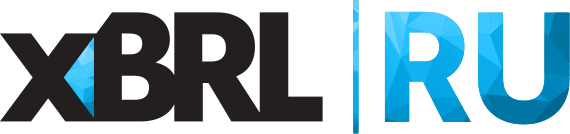 Заявка на участие в семинаре*-поля обязательны для заполненияКонтакты:Светлана Карачарова
АНО "Центр ИксБиАрЭл"
Тел.: 8 (495) 699-43-94
info@xbrl.ru Дата семинара23 ноября 2023ТемаРазвитие электронного взаимодействия Банка России. Юридически-значимый обмен через Личный кабинет кредитных организацийФорма обучения*очно/вебинарФИО (полностью) участника(ов) вебинара*Актуальный эл. адрес участника(ов) вебинара*Тел. участника(ов) вебинара*Должность участника(ов)*ФИО контактного лица* Тел. контактного лица*Актуальный эл. адрес контактного лица* Название организации, адрес (юридический, почтовый-индекс обязателен)*Реквизиты для оформления счета-оферты*ИНН/КППОГРНр/ск/сБИКЛицо, уполномоченное подписать акт*Указать возможность использования* электронного документооборота (Контур.Диадок) Примечание (вопросы к семинару, прочее)